	Порядок проведения комплексных кадастровых работ – один из наиболее частых вопросов, которые поступают через телеграм-бот @RosreestrDachaBot. Сервис создан Росреестром в преддверии начала дачного сезона для удобства дачников.	«С 2021 года частные лица, в том числе представители дачных и садовых товариществ, могут выступать заказчиками комплексных кадастровых работ. Они обходятся дешевле, позволяют выявить и устранить ошибки, предотвращают их появление за счет одновременного уточнения границ группы земельных участков, сокращают количество земельных споров», - отметила замруководителя Управления Росреестра по Курской области Анна Стрекалова.
	Перед проведением комплексных работ правлению СНТ следует уточнить у органа местного самоуправления, на землях которого расположено товарищество, запланировано ли их выполнение за счет бюджетных средств.
	«В 2022 году в кадастровых кварталах 30 субъектов Российской Федерации, в том числе в Курской области, проводятся комплексные кадастровые работы за счет федеральных средств. Это коснется 490 тыс. объектов недвижимости. Отметим преимущества комплексных кадастровых работ. Первое - это  низкая стоимость. Так, средняя стоимость обычных кадастровых работ составляет 10 тысяч рублей за объект, а по ККР - около 1,2 тысячи рублей. Другое преимущество – это  возможность определить границы дома, узнать не выходят ли они за пределы собственного участка», - рассказал председатель комитета по управлению имуществом Курской области Дмитрий Савин.	Напомним, закон, позволяющий выполнять комплексные кадастровые работы за деньги заинтересованных граждан и юрлиц, вступил в силу 23 марта 2021 г. До этого такие работы выполняли только за счет местного бюджета. При отсутствии средств в местном бюджете, людям приходилось заказывать кадастровые работы самостоятельно, каждому на своем участке. 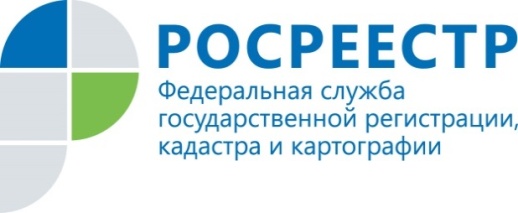 В Росреестре напомнили о праве дачников на проведение комплексных кадастровых работ